Extra Credit OpportunityResearch a specific scientist – go to google (www.google.com) and type: list of scientists.  Click on a specific scientist that you prefer – maybe it is someone that you have heard of or maybe someone you want to learn more about (first link should be Wikipedia and such other sites).After selecting a specific scientist, fill out the following page with the information below:Image of the scientistName (full name)BirthDeath (if applicable)Nationality (USA, etc.)Notable Awards or recognitionsSpecific findings by the scientist (contribution to science – findings, discoveries, famous properties, formulas, inventions, etc.) – you can make a bullet list or create a paragraph of information about the scientist below the image. If bullet list – include at least 5 different things; If paragraph – include at least 5 sentences of information.FINALLY – HOW DOES THEIR FINDINGS EFFECT US TODAY? How do we use what they found in the past today in our daily lives – this is also sentence form – give me at least one sentence about how the scientist applies today.* NOTE – some information may not be provided on just one site – research more sites or type the scientists name in google for more information.Document should be: Typed, grammatically correct and no errors, and presentable to be used in the classroom.*** The following page is the template you should follow ***You may use this specific template just make sure you format it for your specific scientist!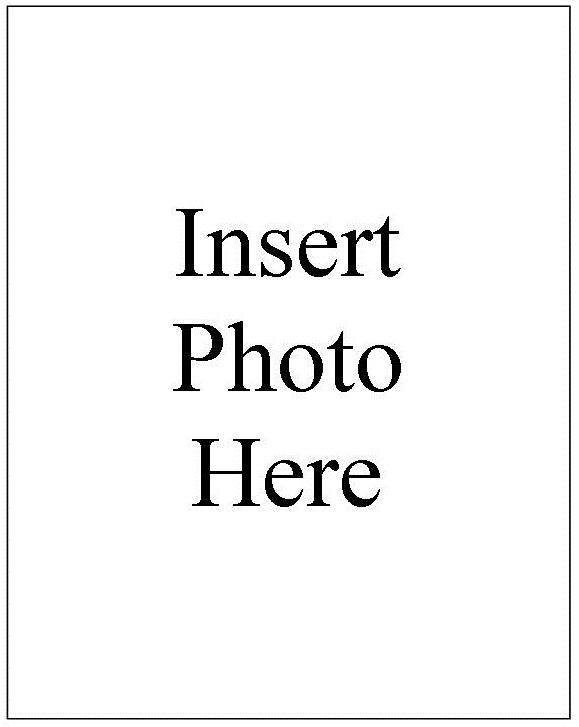 NAMEBirth: (full name)Death: (if applicable)Nationality: (USA, etc.)Awards: (list of recognitions, etc.)Contributions: (inventions, findings, etc.)Relevance: (Relevance to our class or to us)